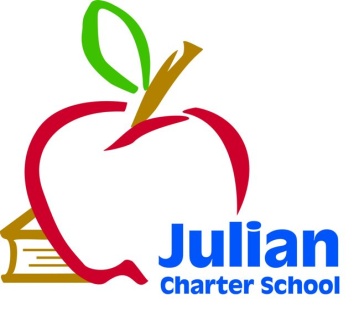 JCS Governing Board Meeting
Friday, March 6, 2015JCS Murrieta Complex39665 Ave. Acacias, Suite D.Murrieta, CA 92563Telephone: 951-304-30518:30 a.m. Open Session11:30 a.m. Closed SessionJulian Charter School  P. O. Box 2470  1704 Cape Horn  Julian, CA  92036-2470Julian Charter School  P. O. Box 2470  1704 Cape Horn  Julian, CA  92036-2470Board Members:Roxanne Huebscher, President (Riverside Parent); Kathleen Hedrick, Treasurer (Orange County Parent); Suzanne Schumacher, Secretary (San Diego Parent); Kevin Ogden, Member (JUSD Superintendent): Teresa Saueressig, Community Member at LargeAgenda TopicsAgenda Topics1.	Call to Order 1.	Call to Order 2.	Approval of Agenda3.	Approval of January 23, 2015 Meeting Minutes4.	Comments from Members of the Public Concerning Items Not on the Agenda5.	Comments from Members of the Board Concerning Items Not on the Agenda6.	Board TrainingUpdate on Performance Based Pay Proposal7.	Consent AgendaConsent AgendaApproval of Warrants from October 31, 2014-January 30, 2015Ratification of New Hires, Terminations, and Resignations   8.	Executive Director’s ReportFacilities UpdateAcademy UpdateStudent Numbers UpdateSchool Goals 2014-2015Visions for School Planning for 2015-2016Bond UpdateCBO ReportSecond Interim Report2014-2054 Budget2015-2016 Budget10.	Special Education ReportCurrent Numbers and Services Being Provided11.	The Board of Directors will discuss or take action on the following itemsSecond Interim Report        Approval of this item will show a positive fiscal certification to the district and County Office. Williams Uniform Complaints Quarterly ReportThe board is asked to review and approve the quarterly report per the Uniform Complaint Procedure          2014-2015 School Calendar (draft) 2nd readingApproval of this item will finalize the 2015-2016 School CalendarForm 700 Submittal for Board of Directors and Executive TeamReminder that the Board of Directors and the Executive Team now have to fill out the Form 700 since we are complying with Conflict of Interest Codes through the County of San DiegoRating Engagement for Standard & Poor’sApproval of this item will formalized Standard & Poor’s analytical rating processSelection of AuditorsPursuant to Education Code Section 41020, the Board of Trustees will select Auditors for the upcoming school years.990 Tax Return for Julian Charter School/SDORI Approval of this item will allow the school to file its 990 for the 2013-2014 school tax yearUpdate Board BylawsApproval of this item will allow the Governing Board membership to have up to 49% interested parties, if it so choosesApproval of Contractor for TelacuApproval of this item will secure the contract with Contractor for both North Coast and HOPE propertiesApproval of Patterson Engineering ContractApproval of this item will secure the contract with Patterson Engineering structural contractor for North County propertyConsideration of a weeklong trip to Washington D.C. for the PLC 7th and 8th graders in February 2016Approval of this item will allow the PLC program to continue planning for a Washington DC trip in Feb. of 2016Approval of Resolution of WarrantsApproval of this item will allow Jennifer Cauzza, Cameron Byrd or Chad Leptich to pick up warrants from the county.  12.	Closed SessionExecutive Director’s Evaluation (Initial)Real Estate discussionPossible LitigationPublic Employee Discipline/Dismissal/Release as per Govt. Code 5495713.	Items for Next Agenda MeetingApproval of 2015-2016 BudgetExecutive Director’s Evaluation (Formal)Members of the public who would like to review materials pertaining to the agenda prior to the meeting may do so by requesting a packet from the Executive Director.In compliance with the Americans with Disabilities Act, if you need special assistance, disability-related modifications or accommodations, including auxiliary aids or services, in order to participate in the public meetings of the School’s governing board, please contact the Director at 760-765-3847.  Notification 72 hours prior to the meeting will enable the School to make reasonable arrangements to ensure accommodations and accessibility to this meeting.  Upon request, the School shall also make available this agenda and all other public records associated with this meeting in appropriate alternative formats for persons with a disability.Next MeetingNext Meeting:  Friday, June 05, 2015, 8:30 a.m.                                                                 Location:  Pine Valley 